第六届中国大学公共关系策划创业大赛住宿资料一．官方预定宾馆：亚洲海湾大酒店酒店简介厦门亚洲海湾大酒店位于厦门东海岸环岛路中段，隔海近望台湾大小金门、大担、二担岛；北临厦门投资博览基地——国际会议展览中心；南临佛教圣地-南普陀寺及南国著名学府——厦门大学。酒店左拥厦门环岛路海滨风景点椰风寨、玩月坡、海韵台、右临景州乐园、太阳湾、山海恋，地理位置得天独厚。
厦门亚洲海湾大酒店分为南北两个园区，占地面积6万多平方米，酒店有欧式别墅，4栋主楼。客房具有浓郁的欧式风格，舒适典雅的海景客房户户面海，带有观景阳台。
酒店同时配备多种规格的会议室、多功能厅、中餐包间，由香港名厨主理的正宗粤菜、纯正经典的西式美食，入住客人更可在此享受池畔烧烤、海滩晚会、海景水晶泳池、国际标准网球场等，为您的旅行生活平添更多的乐趣。2.酒店价格北区大床房 400元/晚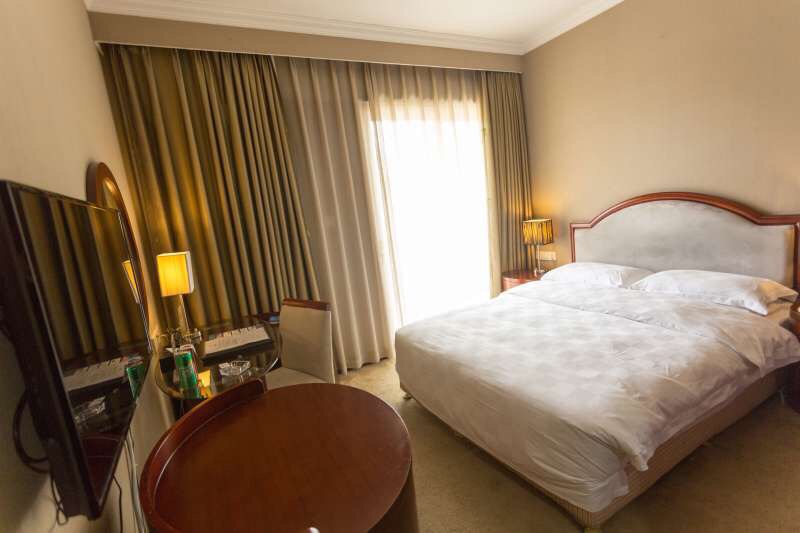 北区双床房 400元/晚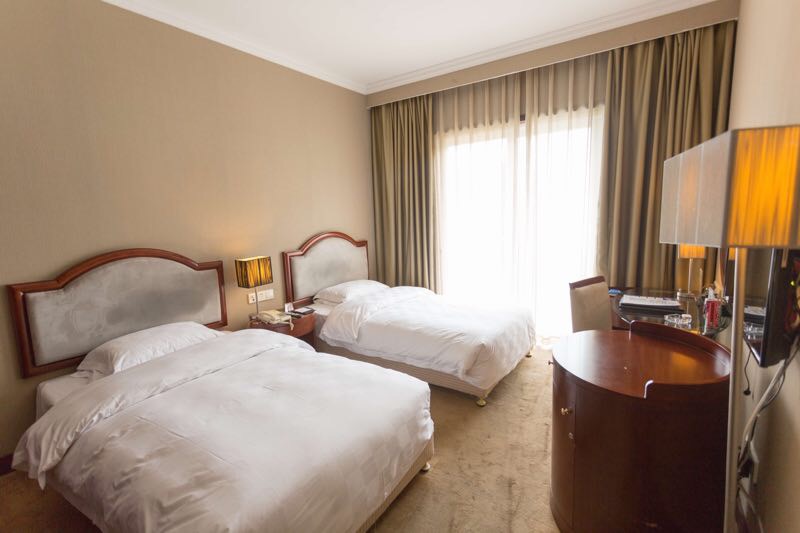 南区别墅大床房 680元/晚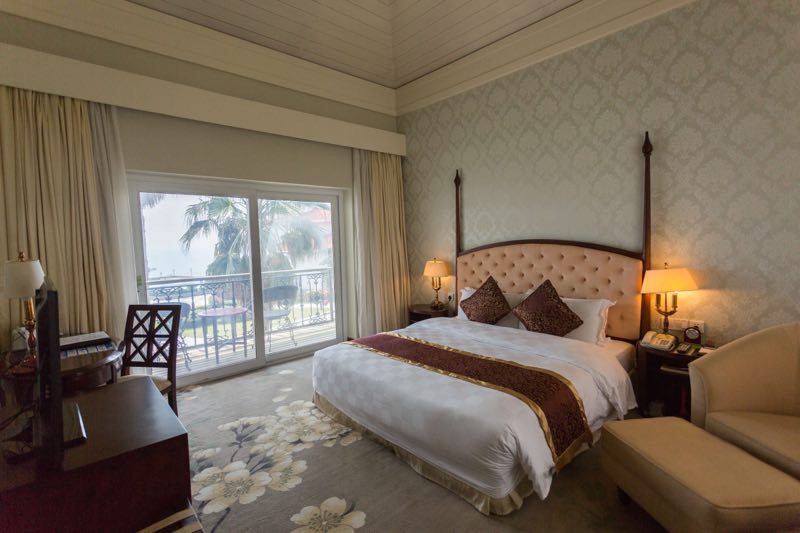 南区别墅双床房 680元/晚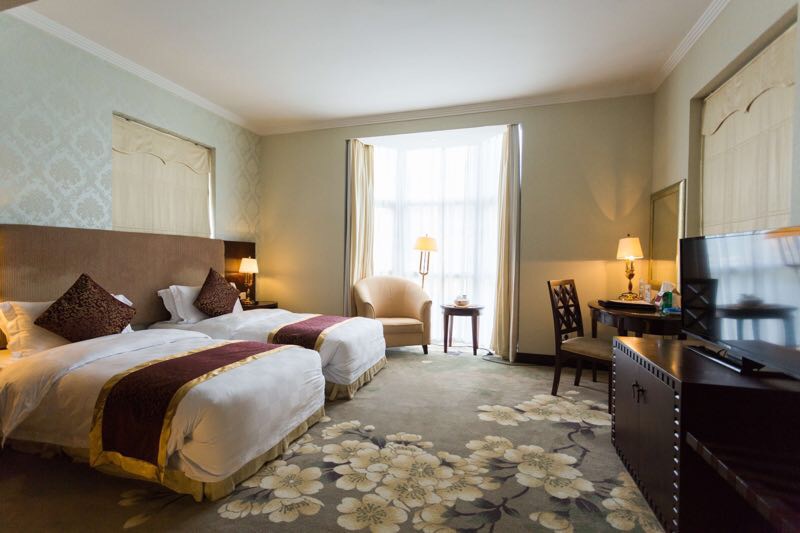 *北区房间数量有限，按照回复顺序安排二、自行预定宾馆：厦门大学周边宾馆（携程价格）厦门大学绿晶和颐酒店（联系电话 0592-2679333）地址：厦门思明区顶澳仔14号（厦门大学西门对面），近演武路、猫街、南普陀标准房 329元/晚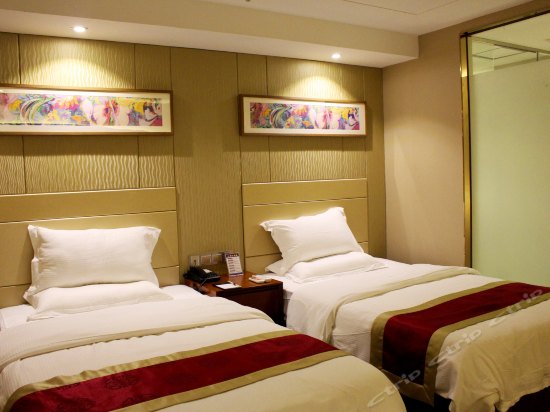 格林豪泰酒店（联系电话 0592-2353333/2353329）地址：厦门思明区下沃仔13号，厦大西门对面   标准房  269元/晚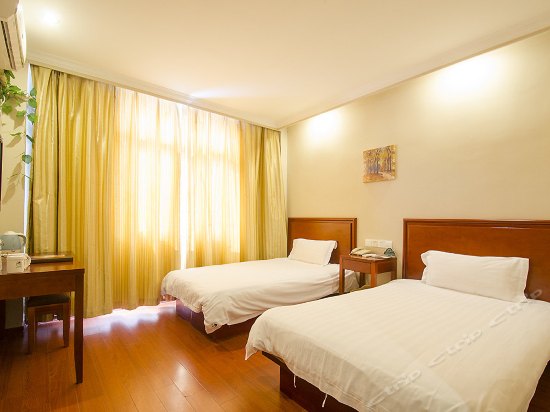 全季酒店（联系电话 0592-2072222）地址：思明区思明南路497号，近华侨博物馆双床房 417元/晚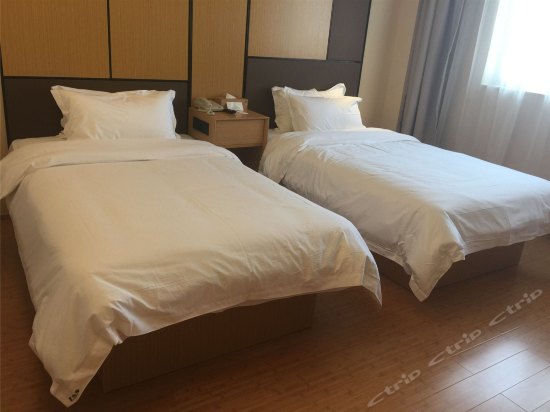 厦门卡尔曼酒店（联系电话 0592-2082222）地址：思明区思明南路495号，近华侨博物馆贵宾大床房 370元/晚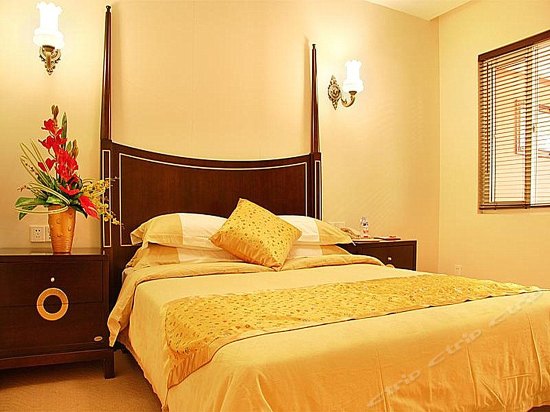 5.7天连锁酒店（联系电话：0592-2675777）地址：窗体顶端地址：思明区南华路35号，近南华苑。自主双床房  306元/晚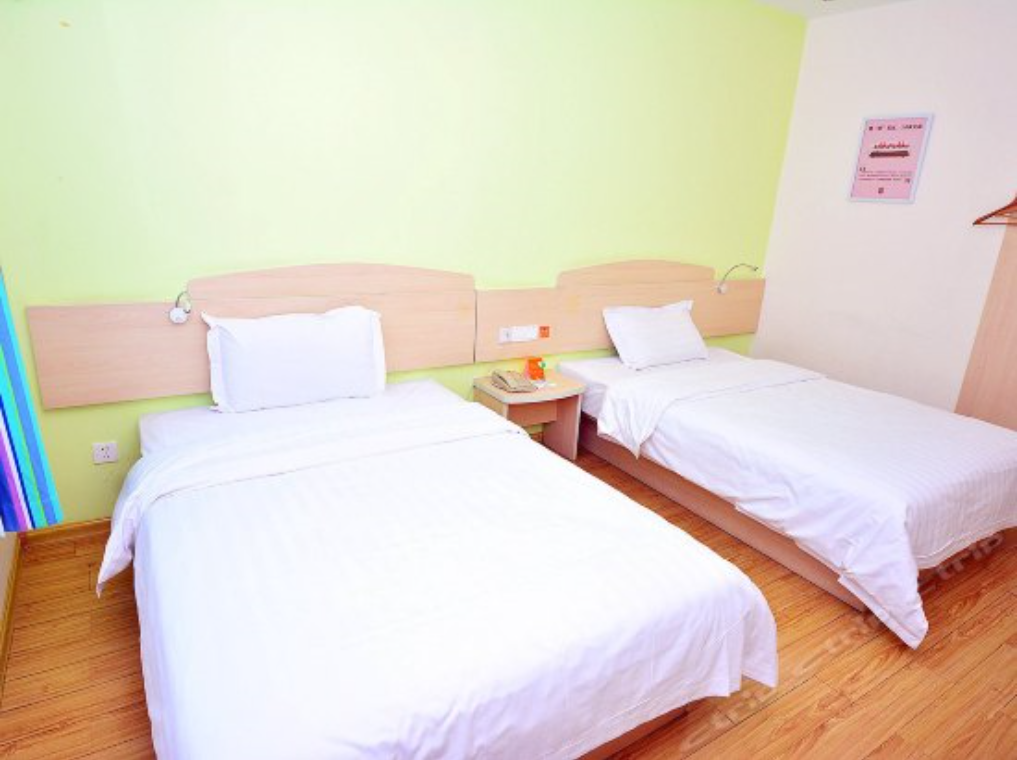 速8酒店（联系电话：0592-2084848）地址：思明区思明南路485号 ，近演武大桥与成功大道交接口。标准双人房337元/晚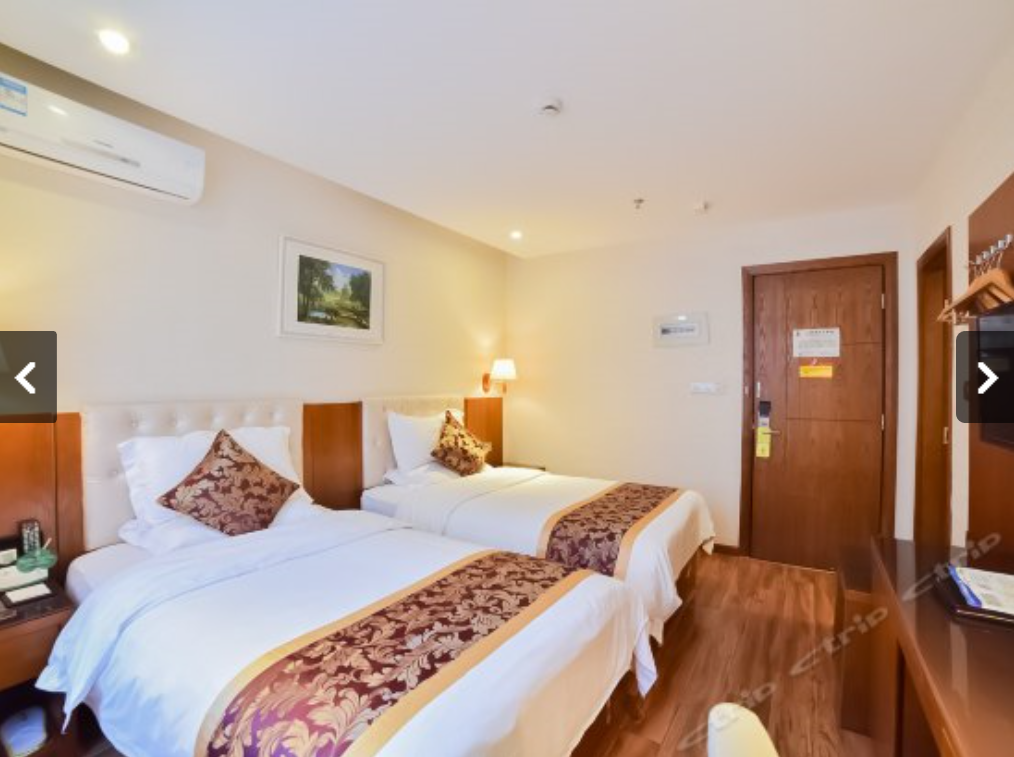 如家快捷酒店（联系电话：0592-2369999）地址：思明区思明南路479号 ，近华侨博物院旁。标准双人房294元/晚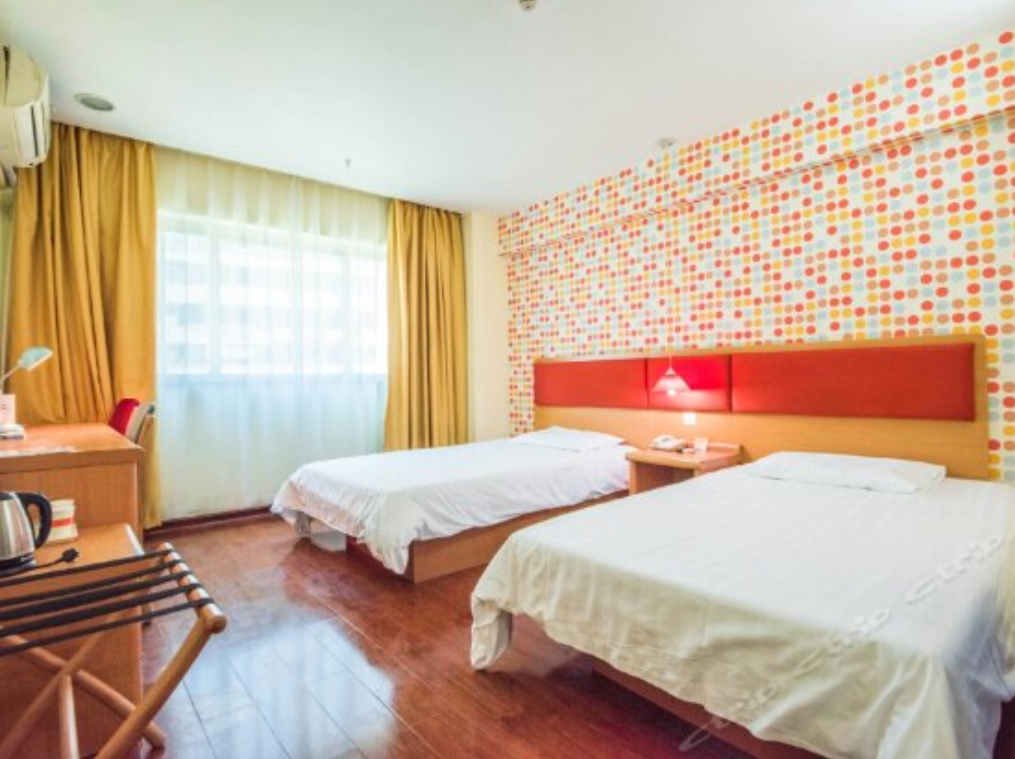 锦江之星（联系电话：0592-2522666）地址：思明区思明南路蜂巢山路5号 ，理工学院旁。标准房294元/晚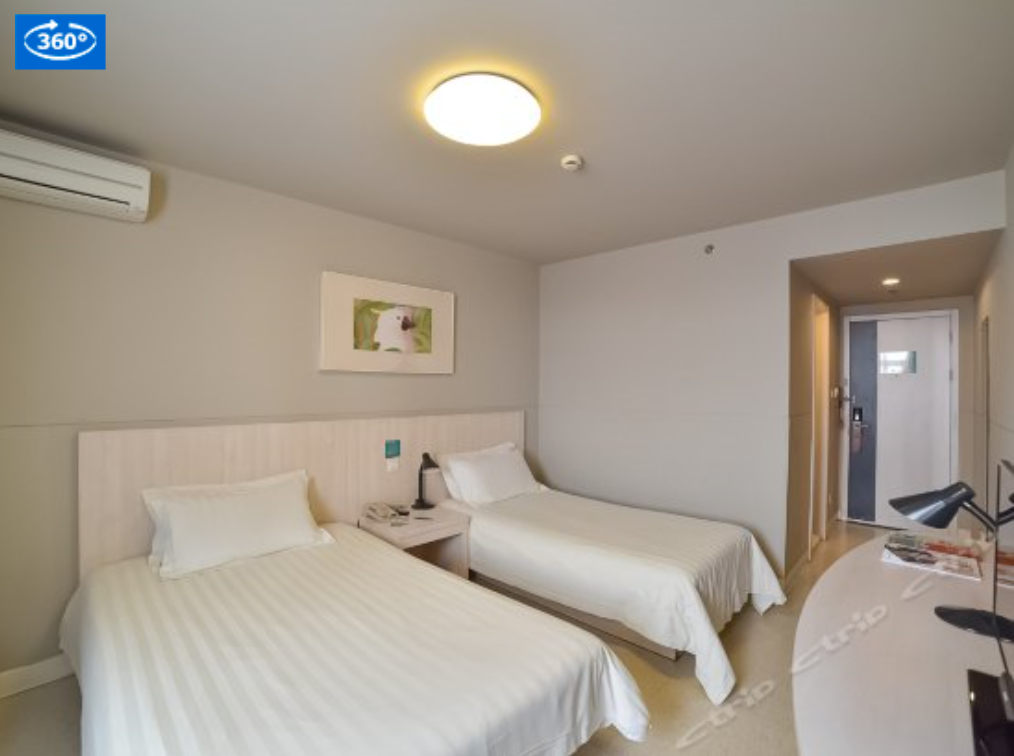 